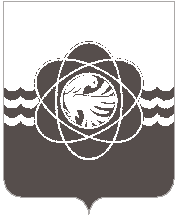      П О С Т А Н О В Л Е Н И ЕОт 27.03.2024 № 323В связи с необходимостью приведения к требуемым нормативам санитарного состояния городских территорий, а также в целях дальнейшего благоустройства городаАдминистрация муниципального образования «город Десногорск» Смоленской области постановляет:1. Комитету по городскому хозяйству и промышленному комплексу Администрации муниципального образования «город Десногорск» Смоленской области (далее - Комитет) организовать и провести в период с 01.04.2024 по 27.04.2024 месячник по санитарной очистке городских территорий, 27.04.2023 общегородской экологический субботник.2. Создать городскую комиссию по контролю исполнения мероприятий по проведению месячника по санитарной очистке городских территорий и общегородского экологического субботника и утвердить ее состав (приложение № 1).3. Утвердить план мероприятий по проведению месячника по санитарной очистке (приложение № 2).4. Рекомендовать руководителям предприятий, организаций и учреждений независимо от форм собственности и ведомственной принадлежности, индивидуальным предпринимателям, владельцам индивидуальных строений:4.1. Выполнить санитарную уборку и благоустройство, согласно закрепленным территориям по микрорайонам (приложение № 3).4.2. Выполнить работы по санитарной очистке автомобильных дорог, проездов и парковых зон города, согласно закрепленным территориям (приложение № 4).4.3. Направлять еженедельные отчеты о проделанной работе в Комитет на адрес электронной почты: desnkghadm@mail.ru.5. Рекомендовать ОМВД России по г. Десногорску 27.04.2024 с 8:00 до 15:00 обеспечить размещение постов ОГИБДД по г. Десногорску с целью обеспечения безопасного движения автотранспортных средств во время проведения общегородского экологического субботника согласно дислокации:- 1 пост – центральное кольцо (автодорога Н-6);- 2 пост – район Яхт - Клуба (автодорога Н-6);- 3 пост – малое кольцо (автодорога Н-10);- 4 пост – перекресток РСЦ (автодорога Н-1);- 5 пост – перекресток УТЦ (автодорога Н-6);- 6 пост – район БПК «Латона» (пересечение автодорог Н-3 и Н-4).6. Отделу информационных технологий и связи с общественностью (Е.С. Любименко) разместить настоящее постановление на официальном сайте Администрации муниципального образования «город Десногорск» Смоленской области в информационно-телекоммуникационной сети Интернет и в газете «Десна».7. Контроль исполнения настоящего постановления возложить на заместителя Главы муниципального образования – председателя Комитета по городскому хозяйству и промышленному комплексу Администрации муниципального образования «город Десногорск» Смоленской области А.В. Федоренкова.И.о. Главы муниципального образования«город Десногорск» Смоленской области                                  З.В. БриллиантоваО проведении месячника по санитарной очистке городских территорий и общегородского экологического субботника